Unit 7: Nomenclature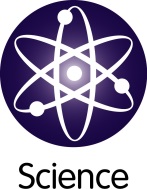 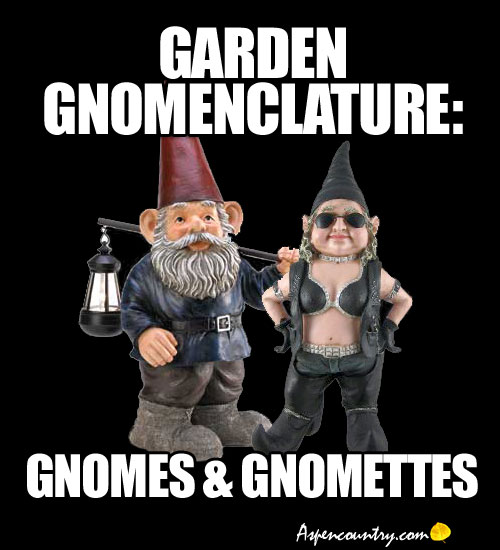 Important Vocabulary and formulas for chapter 5MetalNonmetalCovalent compoundIonic compoundFormula UnitSystematic NameCommon nameMonoatomic IonPolyatomic ionAnionCationIUPACBinary compoundTernary compoundAcidNotes: Chemical Formulas and CompoundsSystematic Name: based on the formula of a compoundExample: S = sulfur, CaO = calcium oxide, NaOH = sodium hydroxide, H2O = dihydrogen monoxideCommon Name:  a name used every day that gives no information about chemical compositionExample:  S = brimstone, CaO = lime, NaOH = lye, caustic soda (Drano), H2O = waterI.	SIGNIFICANCE OF A CHEMICAL FORMULAFormula Unit:  the simplest ration in an ionic compoundThe representative particle for ionic relationshipsAn ionic compound must be electrically neutralPositive and negative ions are held together by mutual attractionsExamples:  NaCl, FeO, MgF2Molecular Formula:  the simplest unit in a molecular compound (covalent relationship)The representative particle for covalent substances is a moleculeAtoms in a molecule are held together by covalent bondsExamples:  H2O, CO2, C6H12O6, N2II.	MONOATOMIC IONSMonatomic Ions:  Ions formed from a single atom.Positive Monoatomic Ions (Cations):  Name of element followed by “ion.”  (H will be treated as a metal.)Metals in Group 1A (1) have a +1 chargeMetals in Group 2A (2) have a +2 chargeMetals in Group 3A (3) have a +3 chargeExample:  K+1 = potassium ion, Mg+2 = magnesium ion, Al+3 = aluminum ion, H+1 = hydrogen ionTransition Metals and some metals in groups 4A and 5A:  Many can form more than one ion.See additional reference sheet.The charge on these metal ions must be indicated in the name, either by stock or classical name.Example:  Cu+1, copper (I) ion [stock name] or cuprous ion [classical name]Example:  Cu+2, copper (II) ion [stock name] or cupric ion [classical name]Note:  you will not have to memorize these.  The reference sheet will be provided for you.There are three special transition metals that form only one ion.  Their charge is not indicated in the name.  Memorize these!  Silver ion, Ag+1  and Zinc ion, Zn+2  and Cadmium ion, Cd+2Negative Monoatomic Ions (Anions):  End with the suffix – ide Memorize these!		Hydride,	H 1- 		Nitride, 		N 3- 		Oxide, 	O 2- 	Fluoride,	F 1- 		Iodide, 		I 1-		Phosphide,	P 3- 	Sulfide, 		S 2-		Chloride, 	Cl 1- 		Arsenide,	As 3- 	Selenide, 	Se 2- 		Bromide,	Br 1- 		Telluride,	Te 2- Notice that hydrogen can have either a +1(hydrogen ion) or a -1 (hydride ion) charge!	III.	BINARY NOMENCLATUREBinary Compounds – compounds composed of two different elements.The second word (or name) in all binary compounds ends in the Suffix –ide.There are two types of binary compounds:Binary ionic compounds – metal ion (cation) + nonmetal ion  (anion)Binary molecular compounds – two nonmetals (held together by a covalent bond)Binary Ionic Compounds:  Are composed of a monatomic cation and a monatomic anion.All ionic compounds must be electrically neutral.The cation is written first, then the anion.Example:  Magnesium (Group 2A metal) and Bromine (Group 7A nonmetal)Magnesium ion, Mg+2 and Bromide ion, Br-1 To form an electrically neutral compound, these combine:  Magnesium bromide, MgBr2 Writing Formulas:Step 1:  Write symbols for the ions side by side, with the positive (least electronegative) ion first.Step 2:  Cross over the charge values to give subscripts and reduce if possible.Step 3:  Check the subscripts and write the formulamake sure the compound is neutralmake sure you have the lowest possible ratioBinary Molecular Compounds are composed of two nonmetals.Recall that H and the nonmetals from Groups 4A – 7A (14 – 17) are prone to covalent bonds.No ions are present, so no charges are present.Prefixes are used to indicate the number of a type of atom in a molecule.  YOU MUST MEMORIZE THESE!REMEMBER:  THESE PREFIXES ARE ONLY USED WITH THE NAMES OF BINARY MOLECULAR COMPOUNDS.The prefixes are used according to the following rules:A prefix is used with the name of the first element (the least electronegative one) only if more that one atom of element is present.  Never use mono to start a binary molecular name.The second element is named by combining (a) the correct numerical prefix, (b) the root of the name of the second element, and (c) the ending –ide.  Always use a prefix with the second element.Ex:	CO = carbon monoxide	CO2  = carbon dioxide	N2O = dinitrogen monoxideDO NOT REDUCE THE FORMULA OF A MOLECULAR COMPOUNDIn addition – there are 7 diatomic elements – they do not exist as a single atom in nature.  They occur in pairs or diatomic molecules (two alike atoms held together by a nonpolar covalent bond).  YOU MUST MEMORIZE THESE!  They are H2, O2, N2, Cl2, Br2, I2, F2.Notes: Ternary NomenclatureTernary Compounds are compounds that contain three (or sometimes more) elements.We will only deal with ternary ionic compounds, or in other words, the ones containing polyatomic ions.Ternary ionic compounds are named in the same manner as binary ionic compounds.Name the cation first, then the anion.Remember:The compound must be electrically neutral.If the cation is a transition metal (except for Ag, Zn, or Cd) or a group 14 or 15 metal, you must indicate the change on the cation by a Roman Numeral or the proper suffix.Since these are ionic compounds, no numeric prefixes (mono-, di-, tri-, etc.) should be used.If more than one of a polyatomic ion is needed to balance the charge, the polyatomic ion must be put in parenthesis.Most ternary compounds end in –ite or –ate.EXAMPLESGive the name of each of the following.MgSO4 							K2CO3CuCN 								Cd(ClO3)2Al(NO3)3							NH4OHWrite the formula for each of the following.Sodium arsenate	Chromium (II) hydroxideSilver acetate	Barium perchlorateLithium bicarbonate	Ammonium chlorideNotes: Acid NomenclatureALL COMPOUNDS MUST BE ELECTRICALLY NEUTRALHydrogen is always the cation in an acid.  The hydrogen cation has a +1 charge so you must use enough hydrogens to make an electrically neutral compound.Acids are named for their anions according to the following chart.EXAMPLESI.	Write the formula.Carbonic AcidHydrobromic AcidSulfurous AcidArsenic AcidII.	Give the name.H3PO3 							H2CO3HCN 							HIO4H2S							HBrOMetal Ions With More Than One ChargeFormula			Stock Name				Classical NameCu+1				copper (I) ion				cuprous ionCu+2				copper (II) ion				cupric ionFe+2				iron (II) ion				ferrous ionFe+3				iron (III) ion				ferric ion*Hg2+2				mercury (I) ion				mercurous ionHg+2				mercury (II) ion				mercuric ionPb+2				lead (II) ion				plumbous ionPb+4				lead (IV) ion				plumbic ionSn+2				tin (II) ion				stannous ionSn+4				tin (IV) ion				stannic ionCr+2				chromium (II) ion			chromous ionCr+3				chromium (III) ion			chromic ionMn+2				manganese (II) ion			manganous ionMn+3				manganese (III) ion			manganic ionCo+2				cobalt (II) ion				cobaltous ionCo+3				cobalt (III) ion				cobaltic ionNi+2				nickel (II) ion				nickelous ionNi+3 				nickel (III) ion				nickelic ionSb+3				antimony (III) ion			stibbonous ionSb+5				antimony (V) ion			stibbonic ion* A diatomic elemental ionNotes: In summaryIs the compound an acid?  If yes,Identify the anion by removing all H’s and assigning a charge equal to the # of H’s removed.Name the ion.  If the ion is only one element, it should be the element’s name with an –IDE ending.  If the ion has more than one element, locate its name from the complex polyatomic ion list on the back of your periodic table.If the anion ends in –IDE, the name of the acid is Hydro + the element’s name with an –IC ending.If the anion ends in –IC, the name of the acid is the complex polyatomic ion’s name with an –IC ending.If the anion ends in –ITE, the name of the acid is the complex polyatomic ion’s name with an –OUS ending.ALL ACID NAMES SHOULD END WITH THE WORD ACIDIs the compound ternary?  If yes,The name of the compound is the cation element’s name followed by the anion’s name.If the cation is NOT a Group 1 or 2 metal, Al, Cd, Zn, or Ag, Calculate the charge of a single cation by calculating the total negative charge produced by all the anions in the molecule and dividing this by the # of cations present in the molecule.  Place this number as a roman numeral in parentheses between the cation element’s name and the anion’s name.The compound is binary (not an acid).	Are both elements nonmetals?  If yes,The name of the compound is the prefix denoting how many cations are present , followed by the cation element’s name with the appropriate prefix in front of it (but NEVER use Mono before the cation element’s name!) followed by the anion’s name ending in –ide with the appropriate prefix in front of it.		If a metal is present,The name of the compound is the cation element’s name followed by the anion’s name ending in -IDE.	If the cation is NOT a Group 1 or 2 metal, Al, Cd, Zn, or Ag,Calculate the charge of a single cation by calculating the total negative charge produced by all the anions in the molecule and dividing this by the # of cations present in the molecule.  Place this number as a roman numeral in parentheses between the cation element’s name and the anion’s name.Writing a Formula:The whole idea is to create a neutral molecule where all the positive charge from the cation(s) equals all the negative charge from the anion(s).Write down each individual cation and anion with their appropriate charges (which can be found using the periodic table or from your list of complex polyatomic ions—if a roman numeral is given in the name, that is equal to the charge on the cation.If the charges are equal, the formula is the cation followed by the anion—WITHOUT the charges shown in the formula!If the charges are unequal, the formula is the cation with a subscript equal to the anion’s charge followed by the anion with a subscript equal to the cation’s charge—WITHOUT the charges shown in the formula!REMEMBER:	Parentheses must be used around complex polyatomic ions if more than one complex polyatomic ion is required, and Hg2+2 must be treated as a complex polyatomic ion!IUPAC, International Union of Pure and Applied Chemistry must approve all names.Homework #1: I.  Write the correct formula for each of the following ionic compounds.II. Write the correct name for each of the following ionic compounds.III. Write the correct formula for each of the following molecular compounds.IV. Write the correct name for each of the following molecular compounds.Homework #2I.	Name the following ternary compounds.NaNO3NH4NO2K2SO3Li2CrO4Ba(ClO2)2Cr2(SO4)3NaCNOCuSCNNH4MnO4Cr2(HPO4)3Hg(BrO)2NH4MnO4CoCr2O7MnPO3MgSiO3NaHCO3CaO2MgS2O3Al(MnO4)3Fe(HSO3)2CoSO3CdSiO3Hg2(OH)2Be(HSO4)2Pb(CrO4)2K3PO4Sb3(AsO4)5BeSO4Ag2CO3Li2C2O4(NH4)3AsO4Li3PO3Li3PO3NiAsO3KMnO4CsCNCo2(SiO3)3K2HPO4LiOHHg2S2O3CaSO4NaClO3Mg(C2H3O2)2NaSCNZn(ClO3)2Al2(CO3)3Cs2SiO3Ba(IO4)2Mg(BrO2)2Al(IO)3II.	Write the correct formula for the following ternary compounds.potassium nitratecalcium phosphatepotassium permanganatecobalt (II) chloritebarium nitratealuminum sulfatemanganese (II) oxalateiron (III) carbonatezinc hydroxidecesium dichromatetin (IV) cyanidesilver bromatemercury (I) sulfitelithium thiosulfatelead (IV) bicarbonateammonium iodatetin (II) bisulfatestrontium oxalatesodium thiocyanatemagnesium bisulfatemercury (II) phosphatecalcium acetatechromium (II) hydrogen phosphatelithium silicateammonium perchloratecopper (II) thiosulfateiron (II) arsenitemagnesium chromatelead (II) arsenatesilver cyanidecesium arsenatealuminum oxalatesodium bromateammonium ioditesodium nitritestrontium cyanatemagnesium thiosulfatecadmium hydroxidecobalt (III) phosphatelithium hydrogen phosphatelead (II) oxalatetin (IV) hydroxidealuminum carbonatemanganese (III) sulfatesodium perchloratecadmium nitratehydrogen peroxidemagnesium sulfitecadmium arsenatechromium (III) nitrateHomeowrk #3 I.Name the following acids.			II. Write formulas for the following acidsHomework #4: Acid Formula  	Anion		Acid Name		Salt Formula		Salt Name	1.  HCl	NaCl2.  H2SO4	Li2SO43.  HNO2	Ba(NO2)24.  H3PO4	Ca3(PO4)25.  H2CrO4	K2CrO46.  HClO3	Ba(ClO3)27.  HNO3	Mg(NO3)28.  H2S	CuS9.  H2Cr2O7	Ag2Cr2O710. H3PO3	Sr3(PO3)211. HCN	KCN12. HC2H3O2	Fe(C2H3O2)213. HMnO4	CuMnO414. H2C2O4	(NH4)2C2O415. HClO	Pb(ClO)216. HCNO	KCNO17. HBrO3	Zn(BrO3)218. HIO2	Cd(IO2)219. HClO4	Sn(ClO4)220. HF	LiF21. H2CO3	BaCO322. HBrO	Fe(BrO)323. H3AsO4	CrAsO424. H3AsO3	Ca3(AsO3)225. HIO4	Sr(IO4)2Homework #5Name the following						Write formulas for the following	1.  Ca(NO3)2	26.  Silver phosphate2.  NH4OH	27.  perchloric acid3.  Fe2O3	28.  barium carbonate4.  Hg(NO2)2	29.  tin (IV) oxalate5.   ZnCl2	30.   sodium hydrogen phosphate6.  K2CO3	31.  magnesium chlorate7.  HClO3	32.  cadmium sulfate8.  HNO3	33.  aluminum hydroxide9.  H2SO4	34.  nickel (II) sulfide10.  H3PO4	35.  iron (III) sulfate11.  Mn3(PO3)2	36.  cobalt (II) iodide12.  HgO	37.  zinc oxide13.  Zn3N2	38.  phosphorous acid14.  Mn(SCN)2	39.  potassium peroxide15.  Ca(NO2)2	40.  calcium hypochlorite16.  FeSO4	41.  dinitrogen trioxide17.  KClO3	42.  aluminum carbonate18.  Al2(S2O3)3	43.  sulfurous acid19.  Pb(CNO)2	44.  antimony (III) bromite
20.  CaC2O4	45.  ammonium selenide21.  Fe(OH)3	46.  copper (II) iodide22.  N2O5	47.  sodium hydrogen sulfite23.  CS2	48.  potassium nitrite24.  NaHSO4	49.  ammonium chlorite25.  SbCl3	50.  strontium carbonateHomework #6 Name the following						Write formulas for the following	AgNO3Na2Cr2O7 NaCNOMg(ClO)2Ca(MnO4)2Al(OH)3FeSO4Fe2(SO4)3Fe2(SO3)3Zn3(PO3)2MnO2SnCl2Ca(ClO)2N2O3K2SZnSO4Al(NO3)3 (NH4)2C2O4HgOCu(NO3)2Na2SO3	CaCO3PbCl2NaCNSb(NO2)3tetraphophorus decoxidesoduim carbonateammonium bicarbonatelithium phosphidemercury (I) nitrateiron (II) chloridecopper (II) chloridepotassium perchloratealuminum acetatemagnesium hydroxidesilver chloridetin (IV) sulifidemagnesium nitridealuminum carbonatesulfurous acidhydrobromic acidbarium chloriteiodic acidammonium carbonatecobalt (II) acetatesodium nitritechloric acidammonium chromateiron (II) oxalatemanganese (III) chlorideHomework #7 : Write names/formulasFe(NO2)2SnO(NH4)2SMgH2Mn(ClO4)2CaCO3PbOSO3CuBr2Zn(ClO)2AlNaluminum carbonatedinitrogen pentoxideiron (II) hydroxidetin (IV) nitrideammonium oxalatesilver perchloratemanganese (III) sulfidebarium nitritecalcium sulfitezinc carbonatesodium hypobromiteiron (III) oxidemagnesium acetatemercury (I) oxalateHomework #8Write the correct fomula for each of the following compounds.1.  mercury (I) sulfate	19.	silver dichromate2.  magnesium phosphite	20.	Hydronitric acid3.  copper (II) bromide	21.	hydrochloric acid4.  manganese (II) bromate	22.	copper (II) nitride5.  silican dioxide	23.	potassium silicate6.  manganese (III) sulfide	24.	chromium (III) nitrate7.  tin (II) sulfite	25.	calcium chromate8.  sodium peroxide	26.	potassium telluride9.  arsenic acid	27.	strontium acetate10.  copper (I) bisulfate	28.	barium selenide11. sulfur dioxide	29.	zinc selenide12. ammonium arsenite	30.	lead (II) thiocyanate13. phosphorus trichloride	31.	nitrous acid14. bromous acid	32.	lead (IV) hydrogen phosphate	15. aluminum bromite	33. 	nickel (III) hydroxide16. manganese (ll) carbonate	34.	xenon tetrafluoride17. copper (I) phosphate	35.	ammonium thiosulfate18. cadmium cyanide	36.	cesium	perchlorateWrite the correct name for each of the following compounds.37.	LiHCO3	55.	Zn3P238.	(NH4)2SO3	56.	NaF39.	Hg3(PO4)2	57.	CS2
40.	HIO4	58.	(NH4)2SO441.	NiC2O4	59.	CsHSO442.	P4O10	60.	CdI243.	Ca3As2	61.	Co(IO3)244.	CuNO2	62.	SrO45.	Al(CN)3	63.	H3BO346.	Ag2CrO4	64.	Fe2(SO3)347.	B2O3	65.	SrHPO448.	Mg3(AsO4)2	66.	H2S49.	Sn(MnO4)4	67.	CrH250.	Ba(ClO)2	68.	Cu(OCN)251.	SbF5	69.	Ca(CN)252.	FeCO3	70.	N2O453.	H2SO3	71.	KCN54.	Cr(NO3)3	72.	Sb(C2H3O2)3Numerical PrefixesNumerical PrefixesNumberPrefix1Mono-2Di-3Tri-4Tetra-5Penta-6Hexa-7Hepta-8Octa-9Nona-10Deca-Anion EndingAcid NameanionExample-ideHydro-(stem)-ic acidCl- chlorideHCl hydrochloric acid-ite(stem)-ous acidNO2- nitriteHNO2 nitrous acidhypo-(stem)-ous acidClO- hypochloriteHClO hypochlorous acid-ate(stem)-ic acidSO42- sulfateH2SO4 sulfuric acidper-(stem)-ic acidClO4- perchlorateHClO4 perchloric acid1.   lead (II) sulifide2.   sodium phosphide3.   zinc phosphide4.   chromium (II) sulfide5.   lead (II) oxide6.   calcium arsenide7.   hydrogen telluride8.   silver selenide9.   lead (IV) nitride10. nickel (II) fluoride11. beryllium bromide12. copper (I) nitride13. cadmium carbide14. strontium oxide15. nickel (II) fluoride16. cobalt (III) bromide17. mercury (II) iodide18. mercury (I) iodide19. gallium chloride20. magnesium phosphide21. silver arsenide22. potassium selenide23. cesium hydride24. tin (IV) sulfide25. beryllium chloride26. aluminum oxide27. cobalt (II) fluoride28. potassium sulfide29. barium phosphide30. magnesium arsenide31. cesium fluoride32. silver bromide33. calcium iodide34. mercury (I) oxide35. tin (II) nitride36. zinc telluride37. strontium nitride38. cadmium arsenide39. gallium oxide40. iron (III) bromide41. chromium (III) chloride42. magnesium iodide1. H2S1. H2S1. H2S2. LiBr2. LiBr2. LiBr3. NaF3. NaF3. NaF4. KI4. KI4. KI5. CsCl5. CsCl5. CsCl6.  Al2S36.  Al2S36.  Al2S37.  CrO7.  CrO7.  CrO8.  Hg2Cl28.  Hg2Cl28.  Hg2Cl29.  Mg3N29.  Mg3N29.  Mg3N210. MnO10. MnO10. MnO11. CaCl212. CoCl213. NiCl214. BaS15. ZnO16. Ag2O17. Fe2S318. Cr2O319. CdI220. KCl21. MgCl221. MgCl222. Cu2S22. Cu2S23. LiH23. LiH24. RaO24. RaO25. AgCl25. AgCl26. Ni2O326. Ni2O327. HgCl227. HgCl228. Sb3P228. Sb3P229. AlI329. AlI330. Na4C30. Na4C31. BeS32. SnF233. BaBr234. PbS235. CaI236. K3N37. LiF38. ZnS39. CdO40. Ag3N1. dichlorine monoxide1. dichlorine monoxide1. dichlorine monoxide2. chlorine trifluoride2. chlorine trifluoride2. chlorine trifluoride3. phosphorus pentachloride3. phosphorus pentachloride3. phosphorus pentachloride4. carbon dioxide4. carbon dioxide4. carbon dioxide5. silicon dioxide6. phosphorus tribromide7.   carbon monoxide8.   dinitrogen pentoxide9.   sulfur trioxide9.   sulfur trioxide10. nitrogen dioxide10. nitrogen dioxide11. diphosphorous trioxide11. diphosphorous trioxide12. disulfur trioxide12. disulfur trioxide1. N2O41. N2O41. N2O41. N2O42. PCl32. PCl32. PCl32. PCl33. N2O3. N2O3. N2O3. N2O4. SiF44. SiF44. SiF45. P2S35. P2S35. P2S36. As2O56. As2O56. As2O57.   SiO27.   SiO28.   B2O38.   B2O39.   P5O109.   P5O1010. XeF411. BF312. N2O519.  sulfurous acid19.  sulfurous acid20.  hydrosulfuric acid20.  hydrosulfuric acid21.  chlorous acid21.  chlorous acid22.  bromic acid22.  bromic acid23.  hydroiodic acid23.  hydroiodic acid24.  sulfuric acid24.  sulfuric acid25.  periodic acid25.  periodic acid26.  nitric acid26.  nitric acid27.  permanganic acid27.  permanganic acid28.  fluoric acid28.  fluoric acid29.  chromic acid29.  chromic acid30.  hydrobromic acid30.  hydrobromic acid31.  oxalic acid32.  hydrotelluric acid33.  hydroxic acid34.  phosphoric acid35.  cyanic acid36.  arsenous acid1.   HCl2.  HNO23.  HF4.  H3PO45.  H2SO46.  HClO47.  H2CO37.  H2CO38.  H3AsO38.  H3AsO39.  H3PO39.  H3PO310.  HCN10.  HCN11.  HC2H3O211.  HC2H3O212.  HBrO12.  HBrO13.  H3AsO414.  H2SO315.  H2C2O416.  HNO317.  H2CrO4